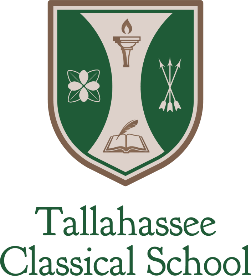 2023-2024 School CalendarJuly24	Teachers Report24-31	Teacher Planning/Inservice DaysAugust 1-9	Teacher Planning/Inservice Days 8	Orientation10 	First Day of School 17	Boosterthon Kick-Off25	Boosterthon 31	Grammar School Open House (K-6)September 4	Labor Day Holiday (Districtwide) 7	Logic & Rhetoric School Open House (7-11)25 	Fall Holiday (Districtwide)29	Go Gold Spirit DayOctober 13	End of First Nine Weeks 16 	Teacher Planning/Inservice Day23-27  	Spirit Week27	Book Character DayNovember 9	Veteran’s Day Event10 	Veterans Day Holiday (Districtwide) 13-17	Food Drive20-24 	Thanksgiving Holidays (Scholars and Teachers)  23-24 	Thanksgiving Holidays (Districtwide) December 1	Welcome to Whoville-Literacy Night19 	End of Second Nine Weeks/End of the First Semester 20-29 	Winter Holidays (Districtwide) January1-3	Winter Holidays (Districtwide) 4-5 	Teacher Planning/Inservice Day 8	Scholars Return15 	Martin Luther King, Jr. Day Holiday (Districtwide)   February 14	Compassion Day19	Presidents Day Holiday (Districtwide) March 8 	End of Third Nine Weeks/Grammar School Field Day11-15	Spring Break (Scholars and Teachers Out) 18 	Teacher Planning/Inservice Day 19	Scholars Return25-29	Spirit Week April 1	Spring Holiday  2	Campus Beautification DayMay 6-10	Teacher Appreciation Week24 	Last Day of School/End of Fourth Nine Weeks/End of Second Semester 27	Memorial Day-Holiday (Districtwide)28-29	Teacher Planning/Inservice Day June 3 	Four-Day Workweek Begins 19	Holiday (Districtwide)July4 	Fourth of July Holiday (Districtwide) 22	Last Day of Four-Day Workweek 7.17.23